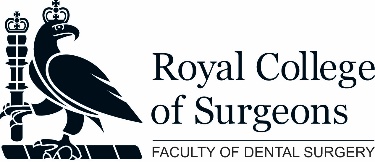 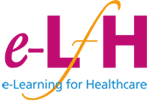 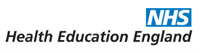 This is to certify that XX, GDC number xxxxx, has completed Children’s Oral Health Advice Module 1. This is to certify that XX, GDC number xxxxx, has completed Children’s Oral Health Advice Module 1. This is to certify that XX, GDC number xxxxx, has completed Children’s Oral Health Advice Module 1. Aim: To improve the knowledge of the general public and early years healthcare workers regarding children’s oral health.Aim: To improve the knowledge of the general public and early years healthcare workers regarding children’s oral health.Aim: To improve the knowledge of the general public and early years healthcare workers regarding children’s oral health.Total time spent: XX minutes (to be completed by learner with reference to the e-LfH certificate)Total time spent: XX minutes (to be completed by learner with reference to the e-LfH certificate)Total time spent: XX minutes (to be completed by learner with reference to the e-LfH certificate)Educational objectives:By the end of this module, the learner can:List and describe the timings of tooth eruption Identify the main causes of tooth decay Explain two ways of preventing tooth decay List and describe the causes and prevention of tooth erosion Outline the basic management of a knocked-out toothBy the end of this module, the learner can:List and describe the timings of tooth eruption Identify the main causes of tooth decay Explain two ways of preventing tooth decay List and describe the causes and prevention of tooth erosion Outline the basic management of a knocked-out toothLearning content:This session is designed to help the learner become confident in providing child oral health advice. Tooth development and problems including tooth decay, erosion and trauma are discussed and evidence-based preventive advice is provided.This session is designed to help the learner become confident in providing child oral health advice. Tooth development and problems including tooth decay, erosion and trauma are discussed and evidence-based preventive advice is provided.Development Outcomes:This course meets the criteria for the GDC’s development outcome (to be completed by learner with reference to GDC documentation). This course meets the criteria for the GDC’s development outcome (to be completed by learner with reference to GDC documentation). Provider validation: The Faculty of Dental Surgery of the Royal College of Surgeons of England confirm that the information provided on this certificate is full accurate. The Faculty of Dental Surgery of the Royal College of Surgeons of England confirm that the information provided on this certificate is full accurate. Quality assurance:This CPD is subject to quality assurance by Professor Nigel Hunt of UCL Eastman Dental Institute. This CPD is subject to quality assurance by Professor Nigel Hunt of UCL Eastman Dental Institute. 